                                        Medisch-farmaceutisch overleg - Lokaal project 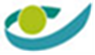 Aanvraagformulier(Koninklijk besluit van 3 april 2015 tot vaststelling van de voorwaarden en nadere regels waaronder het medisch-farmaceutisch overleg wordt toegepast en tot wijziging van het koninklijk besluit van 3 juli 1996 tot uitvoering van de wet betreffende de verplichte verzekering voor geneeskundige verzorging en uitkeringen, gecoördineerd op 14 juli 1994)I – Identificatie van het projectII – Beschrijving van het projectIII – Aanvraag van RIZIV-gegevens (FACULTATIEF)IV - VerbintenissenHet projectteam verbindt zich er toe dat er bij overleg geen vermenging is met een derde partij die directe of indirecte banden heeft met de farmaceutische sector.Het projectteam verbindt zich er toe om een verslag van de vergadering met de volgende elementen te bezorgen :nummer van het project toegekend door het CEGuitgevoerde activiteitaantal deelnemende artsenaantal deelnemende apothekersactie(s) en akkoord(en) die voortvloeien uit het overlegtoegepaste kwaliteitsindicatorengebruikte geregistreerde gegevens (facultatief)(al dan niet met) de tussenkomst van een animator opgeleid in het kader van een erkend MFO programmade logistiek van een erkend MFO programma waarop beroep gedaan werd (documenten, materiële hulp, animatie)V - HandtekeningBenaming van het project :Projectteam :2.1 Arts :Naam :Functie :Volledig adres :E-mail adres(sen) :Telefoonnummer :Naam of identificatienummer van de LOK en/of van de huisartsen-kring :2.2 Apotheker :Naam :Functie :Volledig adres :E-mail adres(sen) :Telefoonnummer :Naam van de lokale apothekers-vereniging:Naam van de verslaggever :Betaling :Bankrekeningnummer en volledige benaming :Naam en adres van de rekeninghouder :Voorziene duur van het project:Aantal vergaderingen dat voorzien wordt:Datum van de vergadering(en) en plaats(en):Genodigden :Aantal artsen :Aantal apothekers :Aan te snijden onderwerp(en) :Identificatie van het erkend MFO programma waarop het project is gebaseerd : 7. Tussenkomst van een animator opgeleid in het kader van een erkend MFO programma :Ja/neen7. Tussenkomst van een animator opgeleid in het kader van een erkend MFO programma :Andere documentatie die zal gebruikt worden : (FACULTATIEF)Vraag om regionale en nationale Farmanetgegevens :Ja/neenVraag om gepersonaliseerde Farmanet-gegevens :Ja/neen[De volgende inlichtingen moeten verduidelijk worden voor elke zorgverstrekker die Farmanetgegevens wil ontvangen :Naam van de zorgverstrekkerRIZIV-nummerE-mail adres(sen) Nadere beschrijving van de gevraagde gegevens: ATC-code(s), afleveringsja(a)r(en)]Andere gewenste gegevens :[Verduidelijken aub](handtekening  - naam – datum) (arts)(handtekening - naam - datum) (apotheker)